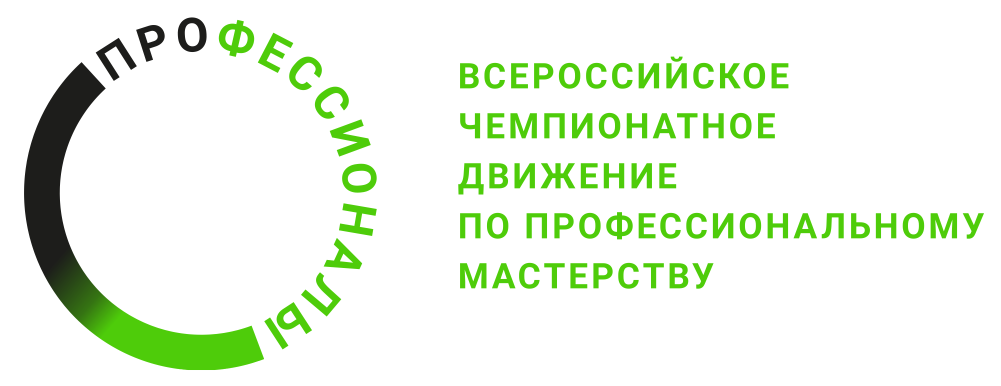 ПРОГРАММА ПРОВЕДЕНИЯОтборочного этапа чемпионата по профессиональному мастерству «Профессионалы»по компетенции Веб-технологии
Общая информацияОбщая информацияПериод проведенияМесто проведения и адрес площадкиФИО Главного экспертаКонтакты Главного экспертаПредсоревновательный день С-2 и С-1 / «17» апреля 2023 г.Предсоревновательный день С-2 и С-1 / «17» апреля 2023 г.8:30 – 09:00Приемка площадки главным экспертом.09:00 – 09:30Сбор конкурсантов и экспертов-наставников.09:30 – 10:30Регистрация конкурсантов и экспертов-наставников, инструктаж по ТБ и ОТ.Жеребьевка рабочих мест.10:30 – 13:00Знакомство конкурсантов с площадкой, оборудованием, конкурсной и нормативной документацией.13:00 – 14:00Обед (перерыв).14:00 – 16:00Чемпионат экспертов, распределение ролей, проверка рабочих мест участниками, внесение 30% изменений в задание.16:00 – 18:00Подписание протоколов, подготовка рабочих мест к следующему дню.Соревновательный день С1 / «18» апреля 2023 г.Соревновательный день С1 / «18» апреля 2023 г.9:00 – 9:45Сбор и регистрация конкурсантов и экспертов-наставников, инструктаж по ТБ и ОТ.9:45 – 10:00Брифинг.10:00 – 12:00Выполнение конкурсного задания конкурсантами.12:00 – 13:00Обед (перерыв).13:00 – 15:00Выполнение конкурсного задания конкурсантами.15:00 – 20:00Проверка работ конкурсантов, работа с ЦСО, завершение второго чемпионатного дня.Соревновательный день С2 / «19» апреля 2023 г.Соревновательный день С2 / «19» апреля 2023 г.9:00 – 9:45Сбор и регистрация конкурсантов и экспертов-наставников, инструктаж по ТБ и ОТ.9:45 – 10:00Брифинг.10:00 – 12:00Выполнение конкурсного задания конкурсантами.12:00 – 13:00Обед (перерыв).13:00 – 15:00Выполнение конкурсного задания конкурсантами.15:00 – 20:00Проверка работ конкурсантов, работа с ЦСО, завершение второго чемпионатного дня.Соревновательный день С3 / «20» апреля 2023 г.Соревновательный день С3 / «20» апреля 2023 г.9:00 – 9:45Сбор и регистрация конкурсантов и экспертов-наставников, инструктаж по ТБ и ОТ.9:45 – 10:00Брифинг.10:00 – 12:00Выполнение конкурсного задания конкурсантами.12:00 – 13:00Обед (перерыв).13:00 – 15:00Выполнение конкурсного задания конкурсантами.15:00 – 20:00Проверка работ конкурсантов, работа с ЦСО, завершение второго чемпионатного дня.